ŠOLSKO LETO 2016/17SEZNAM UČBENIKOV ZA 4. RAZRED Učbeniški komplet si lahko zastonj izposodite iz učbeniškega sklada. Učbenike morate ob koncu šolskega leta vrniti. Uporabnik sklada je dolžan plačati odškodnino, če konec leta vrne poškodovan ali uničen učbenik oziroma ga ne vrne. Če si učbenikov iz učbeniškega sklada ne boste izposodili, jih morate kupiti sami.Skrbnica učbeniškega sklada: Hermina Videnič                                                                                                         Ravnateljica: Mateja Rožman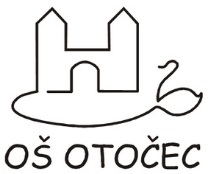 OSNOVNA ŠOLA OTOČECŠolska cesta 20, 8222 OtočecT (07) 30 999 00 R (07) 30 999 01 F (07) 30 999 02tajnistvo@os-otocec.siPREDMETUČBENIKEANSlovenščinaRadovednih pet 4, berilo za slovenščino – književnost v 4. razredu, Rokus Klett3831075925748DružbaNovak, Lango: Radovednih pet 4, učbenik za družbo, Rokus Klett9789612713300Naravoslovje in tehnikaGrašič, Mežnar: Radovednih pet 4, učbenik za naravoslovje in tehniko, Rokus Klett9789612713201AngleščinaJones: Super Minds 1, učbenik z DVD-rom za angleščino v 4. razredu, Rokus Klett9780521148559